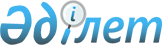 Об определении порядка и размера оказания жилищной помощи
					
			Утративший силу
			
			
		
					Решение маслихата города Аркалыка Костанайской области от 22 октября 2010 года № 291. Зарегистрировано Управлением юстиции города Аркалыка Костанайской области 25 ноября 2010 года № 9-3-134. Утратило силу решением маслихата города Аркалыка Костанайской области от 20 марта 2015 года № 236

      Сноска. Утратило силу решением маслихата города Аркалыка Костанайской области от 20.03.2015 № 236 (вводится в действие по истечении десяти календарных дней после дня его первого официального опубликования).      В соответствии со статьей 6 Закона Республики Казахстан от 23 января 2001 года "О местном государственном управлении и самоуправлении в Республике Казахстан", статьей 97 Закона Республики Казахстан от 16 апреля 1997 года "О жилищных отношениях", Правилами предоставления жилищной помощи, утвержденными постановлением Правительства Республики Казахстан от 30 декабря 2009 года № 2314, Аркалыкский городской маслихат РЕШИЛ:



      1. Определить порядок и размер оказания жилищной помощи согласно приложению.



      2. Настоящее решение вводится в действие по истечении десяти календарных дней после дня его первого официального опубликования.      Председатель внеочередной сессии

      Аркалыкского городского маслихата          Ш. Досов      Секретарь Аркалыкского

      городского маслихата                       К. Агуанов      СОГЛАСОВАНО:      Начальник

      государственного учреждения

      "Отдел занятости и социальных программ

      акимата города Аркалыка"

      __________________ К. Омарова      Начальник

      государственного учреждения

      "Отдел финансов акимата города Аркалыка"

      _________________ А. Мухамбетжанова      Начальник государственного учреждения

      "Отдел экономики и бюджетного

      планирования акимата города Аркалыка"

      ________________ Н. Гайдаренко

Приложение            

к решению маслихата       

от 22 октября 2010 года № 291   Порядок и размер оказания жилищной помощи 1. Порядок оказания жилищной помощи

      1. Жилищная помощь предоставляется за счет средств местного бюджета малообеспеченным семьям (гражданам), постоянно проживающим в данной местности на оплату:

      расходов на содержание жилого дома (жилого здания) семьям (гражданам), проживающим в приватизированных жилых помещениях (квартирах) или являющимся нанимателями (поднанимателями) жилых помещений (квартир) в государственном жилищном фонде;

      потребления коммунальных услуг семьями (гражданами), являющимся собственниками или нанимателями (поднанимателями) жилища;

      услуг связи в части увеличения абонентской платы за телефон, подключенный к сети телекоммуникаций семьям (гражданам), являющимся собственниками или нанимателями (поднанимателями) жилища в порядке установленном законодательством в области связи;

      арендной платы за пользование жилищем, арендованным местным исполнительным органом в частном жилищном фонде.

      Расходы малообеспеченных семей (граждан), принимаемые к исчислению жилищной помощи, определяются как сумма расходов по каждому из вышеуказанных направлений.

      Сноска. Пункт 1 - в редакции решения маслихата города Аркалыка Костанайской области от 19.02.2014 № 156 (вводится в действие по истечении десяти календарных дней после дня его первого официального опубликования).



      2. Жилищная помощь оказывается государственным учреждением "Отдел занятости и социальных программ акимата города Аркалыка" (далее – Уполномоченный орган).

      Для назначения жилищной помощи семья (гражданин) обращается в Аркалыкский отдел филиала республиканского государственного предприятия "Центр обслуживания населения" по Костанайской области (далее - ЦОН) либо веб-портал "электронного правительства" www.egov.kz (далее - портал) на альтернативной основе с заявлением и представляет документы, указанные в пункте 9 Стандарта государственной услуги "Назначение жилищной помощи", утвержденного постановлением Правительства Республики Казахстан от 5 марта 2014 года № 185.

      Сноска. Пункт 2 - в редакции решения маслихата города Аркалыка Костанайской области от 06.08.2014 № 182 (вводится в действие по истечении десяти календарных дней после дня его первого официального опубликования).



      3. исключен решением маслихата города Аркалыка Костанайской области от 06.08.2014 № 182 (вводится в действие по истечении десяти календарных дней после дня его первого официального опубликования).



      4. Уполномоченный орган предоставляет результат оказания жилищной помощи с момента сдачи пакета документов в ЦОН, а также при обращении на портал – 10 (десять) календарных дней.

      День сдачи пакета документов в ЦОН не входит в срок оказания жилищной помощи, при этом уполномоченный орган предоставляет результат оказания жилищной помощи за день до окончания срока оказания государственной услуги.

      Сноска. Пункт 4 - в редакции решения маслихата города Аркалыка Костанайской области от 06.08.2014 № 182 (вводится в действие по истечении десяти календарных дней после дня его первого официального опубликования).



      5. В случае если предоставленные документы вызывают сомнения,

уполномоченный орган запрашивает в соответствующих органах сведения, подтверждающие право заявителя на назначение и выплату жилищной помощи.



      6. Жилищная помощь назначается с месяца подачи заявления и

оказывается на текущий квартал, в котором обратился заявитель, за исключением первого квартала года, когда назначение производится до конца отопительного сезона. Пенсионерам и инвалидам назначение жилищной помощи осуществляется на весь отопительный сезон.



      7. Получатель жилищной помощи информирует уполномоченный орган об обстоятельствах, которые могут служить основанием для изменения размера жилищной помощи, а также о случаях неверного начисления.



      8. При возникновении обстоятельств, влияющих на размер жилищной помощи, производится перерасчет со дня наступления указанных обстоятельств (за исключением смерти получателя).



      9. В случае выявления представления заявителем недостоверных сведений, повлекших за собой незаконное назначение жилищной помощи, выплата жилищной помощи прекращается на период ее назначения.

      Излишне выплаченные суммы подлежат возврату в бюджет, а в случае отказа получателем возвратить в добровольном порядке, уполномоченный орган взыскивает перечисленные выплаты в установленном законодательством Республики Казахстан порядке.



      10. В случае смерти одиноко проживающего получателя жилищной помощи, выплата жилищной помощи завершается с месяца следующего за месяцем смерти.

      В случае смерти одного из членов семьи получателя жилищной помощи, производится перерасчет с месяца следующего за месяцем смерти.

      Прекращение либо перерасчет выплат в связи со смертью производится на основании списка умерших или по предоставлению сведений членами семьи.



      11. Разногласия, возникшие по вопросам оказания жилищной помощи разрешаются в соответствии с действующим законодательством Республики Казахстан. 

2. Определение размера оказания жилищной помощи      12. Жилищная помощь определяется, как разница между суммой оплаты расходов на содержание жилого дома (жилого здания), потребления коммунальных услуг и услуг связи в части увеличения абонентской платы за телефон, подключенный к сети телекоммуникаций, арендной платы за пользованием жилищем, арендованным местным исполнительным органом в частном жилищном фонде в пределах норм и предельно-допустимого уровня расходов семьи (граждан) на эти цели.

      Сноска. Пункт 12 - в редакции решения маслихата города Аркалыка Костанайской области от 19.02.2014 № 156 (вводится в действие по истечении десяти календарных дней после дня его первого официального опубликования).



      13. Совокупный доход семьи (гражданина) исчисляется уполномоченным органом за квартал, предшествовавший кварталу обращения за назначением жилищной помощи, согласно приказа Председателя Агентства Республики Казахстан по делам строительства и жилищно-коммунального хозяйства от 5 декабря 2011 года № 471 "Об утверждении Правил исчисления совокупного дохода семьи (гражданина), претендующей на получение жилищной помощи, а также на предоставление жилища из государственного жилищного фонда или жилища, арендованного местным исполнительным органом в частном жилищном фонде", зарегистрированном в Министерстве юстиции Республики Казахстан 6 февраля 2012 года № 7412.

      Сноска. Пункт 13 - в редакции решения маслихата города Аркалыка Костанайской области от 27.07.2012 № 49 (вводится в действие по истечении десяти календарных дней после дня его первого официального опубликования).



      14. При предоставлении документов подтверждающих доход гражданина, безработными лицами предоставляются документы, подтверждающие их регистрацию в качестве безработных в уполномоченных органах по вопросам занятости, кроме инвалидов и лиц, в период их нахождения на стационарном лечении более одного месяца, учащихся, студентов, слушателей, курсантов и магистрантов очной формы обучения, а также граждан, занятых уходом за инвалидами 1 и 2 группы, лицами старше восьмидесяти лет, детьми в возрасте до семи лет.



      15. Доля предельно допустимых расходов семьи (гражданина) в пределах установленных норм устанавливается в размере 10 процентов от совокупного дохода.

      Сноска. Пункт 15 - в редакции решения маслихата города Аркалыка Костанайской области от 27.07.2012 № 49 (вводится в действие по истечении десяти календарных дней после дня его первого официального опубликования).



      16. При назначении жилищной помощи в расчет принимается норма

площади:

      1) на одного члена семьи – 18 квадратных метров полезной площади, плюс 9 квадратных метров на семью, для проживающих в многокомнатных жилых помещениях (квартирах); для проживающих в однокомнатных жилых помещениях (квартирах) – общая площадь жилища;

      2) для одиноко проживающих граждан - 30 квадратных метров

независимо от занимаемой площади, но не более фактической, эта же норма применяется для общежитий.



      17. Нормативы потребления коммунальных услуг, обеспечиваемых

компенсационными мерами для потребителей, не имеющих приборов учета,

устанавливаются в соответствии с действующим законодательством.

      Если нормативы и тарифы на расходы не определены в установленном законодательством порядке, возмещение затрат производится по фактическим расходам.



      18. Расходы, принимаемые к расчету для потребителей, имеющих

приборы учета потребления коммунальных услуг, определяются по

фактическим затратам за предыдущий квартал или за последний квартал, в котором услуги оказывались в полном объеме, на основании показаний

приборов учета, но не более установленных норм расхода коммунальных

услуг для потребителей, не имеющих приборов учета.



      19. Возмещение расходов по оплате электрической энергии производятся из расчета 100 киловатт на одного человека, в общежитиях и в домах с электрической плитой, электрическими водонагревателями 130 киловатт на одного человека, но не более фактических расходов.



      20. Компенсация повышения тарифов абонентской платы за телефон, подключенный к сети телекоммуникаций, производится в соответствии с Правилами компенсации повышения тарифов абонентской платы за оказание услуг телекоммуникаций социально защищаемым гражданам, утвержденными постановлением Правительства Республики Казахстан от 14 апреля 2009 года № 512 "О некоторых вопросах компенсации повышения тарифов абонентской платы за оказание услуг телекоммуникаций социально защищаемым гражданам".



      21. Оплата сверх установленных настоящим порядком норм производится собственниками или нанимателями (поднанимателями) жилья на общих основаниях. 

3. Выплата жилищной помощи      22. Выплата жилищной помощи осуществляется уполномоченным органом по заявлению получателя жилищной помощи через банки второго уровня на банковские счета получателя жилищной помощи, поставщиков услуг, органов управления объектом кондоминиума, на сберегательные и текущие счета объектов кондоминиума.

      Перечисление денежных сумм на счета производится уполномоченным органом ежемесячно.

      Сноска. Пункт 22 - в редакции решения маслихата города Аркалыка Костанайской области от 05.10.2012 № 61 (вводится в действие по истечении десяти календарных дней после дня его первого официального опубликования).
					© 2012. РГП на ПХВ «Институт законодательства и правовой информации Республики Казахстан» Министерства юстиции Республики Казахстан
				